BẢNG ĐẶC TẢ KỸ THUẬT ĐỀ KIỂM TRA CUỐI HỌC KỲ IMÔN: TIN HỌC, LỚP 8 – THỜI GIAN LÀM BÀI: 45 PHÚTA. PHẦN TRẮC NGHIỆM (6,0 điểm) Khoanh tròn vào chữ cái đứng trước câu trả lời đúng:Câu 1. Lọc dữ liệu nhằm?A. Lọc ra các dữ liệu có ích.B. Chỉ hiển thị những hàng thỏa mãn các điều kiện nhất định, các hàng còn lại sẽ bị ẩn đi.C. Hiển thị những dữ liệu mình muốn thấy.D. Xóa bỏ những dữ liệu không cần thiết.Câu 2. Biểu tượng có chức năng gì?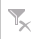 Câu 3. Lọc theo điều kiện bằng cách?A. Sử dụng danh sách điều kiện của tùy chọn Number Filters hoặc Text Filters.B. Sử dụng danh sách điều kiện của tùy chọn Text Filters.C. Sử dụng danh sách điều kiện của tùy chọn Number Filters.D. Sử dụng danh sách điều kiện của nhóm lệnh Sort & Filter.Câu 4. Cho danh sách điểm trung bình môn Tin học khối 8. Để hiển thị những học sinh có điểm thi cuối học kì 1 từ 8.0 trở lên, cần sử dụng điều kiện nào trong danh sách các điều kiện của tùy chọn Number Filters?A. Chọn điều kiện lọc Do Not Equal..., giá trị cần nhập để so sánh là 8.0.B. Chọn điều kiện lọc Greater Than Or Equal To..., giá trị cần nhập để so sánh là 8.0.C. Chọn điều kiện lọc Less Than Or Equal..., giá trị cần nhập để so sánh là 8.0.D. Chọn điều kiện lọc Top 10.Câu 5. Mục đích của sắp xếp một bảng dữ liệu là gì?A. Nhằm hoán đổi vị trí các hàng trong bảng dựa trên nội dung một cột để giá trị dữ liệu trên các hàng của cột đó được sắp xếp theo thứ tự tăng hoặc giảm dần.B. Nhằm hoán đổi các giá trị dạng số trong bảng dựa trên nội dung một cột để giá trị dữ liệu trên các hàng của cột đó được sắp xếp theo thứ tự tăng hoặc giảm dần.C. Nhằm hoán đổi vị trí các cột trong bảng dựa trên nội dung một hàng để giá trị dữ liệu trên các hàng của cột đó được sắp xếp theo thứ tự tăng hoặc giảm dần.D. Nhằm hoán đổi các giá trị thời gian trong bảng dựa trên nội dung một cột để giá trị dữ liệu trên các hàng của cột đó được sắp xếp theo thứ tự tăng hoặc giảm dần.Câu 6. Để thêm cột, ta cần chọn lệnh nào trong hộp thoại sắp xếp?Câu 7. Biểu tượng có chức năng gì?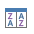 Câu 8. Cho dữ liệu và biểu đồ của bảng xếp hạng số bàn thắng của các cầu thủ trong World Cup 2022 như hình vẽ. Em cần làm gì để có biểu đồ được vẽ với số bàn thắng thấp nhất ở dưới cùng và số bàn thắng cao nhất ở trên cùng?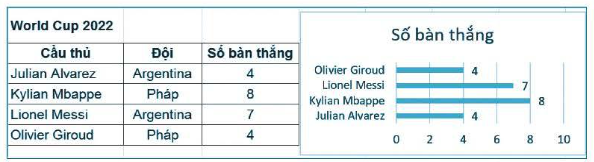 A. Sắp xếp bảng dữ liệu để cột Cầu thủ hiển thị theo thứ tự bảng chữ cái.B. Sắp xếp bằng tay các thành phần của biểu đồ.C. Sắp xếp bảng dữ liệu để cột Số bàn thắng hiển thị theo thứ tự giảm dần.D. Sắp xếp bảng dữ liệu để cột Số bàn thắng hiển thị theo thứ tự tăng dần.Câu 9. Dạng biểu đồ dưới đây thường được dùng để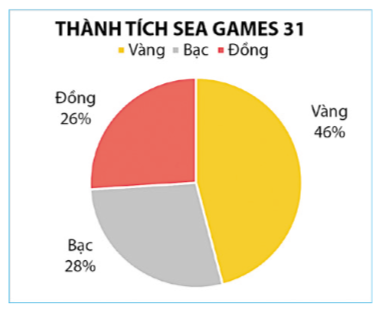 Câu 10. Điểm nổi bật của biểu đồ trong PMBT làCâu 11. Đâu không là thành phần cơ bản của biểu đồ?Câu 12. Bảng thông tin dưới đây cho biết thành tích SEA Games của Việt Nam từ năm 2013 đến năm 2022, biểu đồ nào thích hợp để biểu diễn dữ liệu này?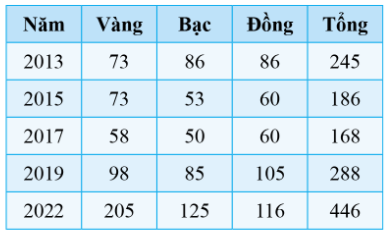 Câu 13. Câu lệnh Insert/Charts được dùng để làm gì?Câu 14. Để thay đổi nội dung của tiêu đề biểu đồ, tiêu đề trục ta cần làm gì?A. Nháy chuột chọn thành phần muốn thay đổi, thay thế nội dung phù hợp.B. Chọn lệnh Font trên dải lệnh Home, chọn nhãn tiêu đề cần thay đổi, thay thế nội dung phù hợp.C. Nháy chuột chọn thành phần, kéo nội dung cần chọn ra khỏi màn hình.D. Nháy đúp chuột vào nội dung cần chọn và định dạng.Câu 15. Sau khi nhập địa chỉ tương đối, em nhấn phím nào để chuyển địa chỉ tương đối thành địa chỉ tuyệt đối?A. F3.			B. F4.				C. F2.				D. F1.Câu 16. Địa chỉ tuyệt đối có đặc điểm?Câu 17. Công thức tại ô E4 khi sao chép đến ô E5 thì?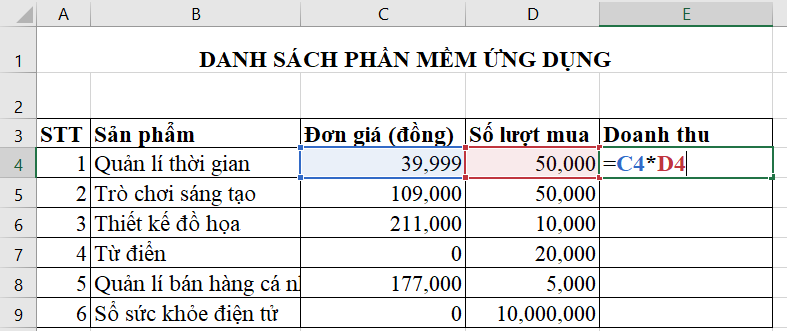 A. Các địa chỉ ô trong công thức sẽ không thay đổi.B. Các địa chỉ ô trong công thức sẽ thay đổi giống ô E4.C. Không xác định được khi sao chép công thức đến ô E5.D. Các địa chỉ ô trong công thức sẽ tự thay đổi.Câu 18. Biết công thức tại ô A3 là =D3*E4. Sao chép công thức ô A3 đến ô A4. Khi đó ô A4 có công thức là:A. D4*E5.			B. D3*E5.			C. D4*E4.		D. D3*E4.Câu 19. Để xóa bỏ một hình vẽ, ta nháy chuột vào cạnh của hình vẽ sau đó nhấn phím.Câu 20. Lệnh Shape Fill nằm trong dải lệnh nào dưới đây?Câu 21. Biểu tượng  được dùng để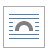 Câu 22. Để chèn một hình đồ họa vào văn bản em nháy chuột vào thẻ Insert rồi chọn:Câu 23. Sử dụng lệnh sau đây để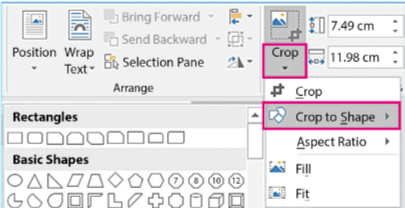 Câu 24. Dải lệnh sau đây xuất hiện khi nào?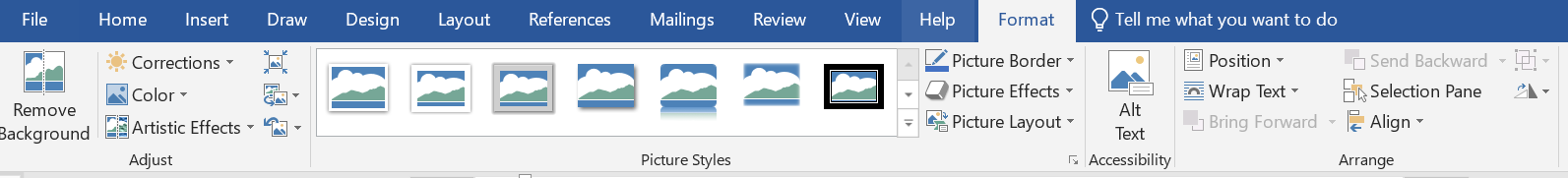 B. PHẦN TỰ LUẬN (3,0 điểm)Câu 1 (1,5 điểm). Trong một nghiên cứu, người ta thực hiện việc khảo sát số tiếng kêu của ếch khi nhiệt độ ngoài trời thay đổi, dữ liệu thu thập được như sau:Em hãy trả lời các câu hỏi và thực hiện các yêu cầu sau:a) Loại biểu đồ nào thể hiện rõ mối quan hệ giữa số tiếng kêu của loài ếch với nhiệt độ ngoài trời?b) Em có nhận xét gì về phản ứng của loài ếch với sự thay đổi của nhiệt độ môi trường.Câu 2 (1,5 điểm). Cho bảng tính như hình vẽ, hãy điền công thức, kết quả ở ô tính D4 tương ứng mỗi công thức ở ô tính B2 trong bảng được sao chép đến ô tính D4.Bảng dữ liệu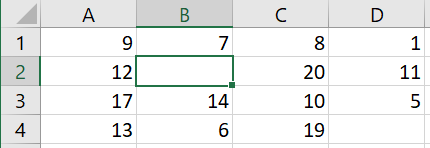 A. PHẦN TRẮC NGHIỆM (7.0 điểm): C8,14,18,24: 0,5đ; các câu còn lại 0,25đB. PHẦN TỰ LUẬN: (4,0 điểm)Thống kê kết quả:Giang Biên, ngày 18 tháng 12 năm 2023TRƯỜNG THCS GIANG BIÊN TỔ KHOA HỌC TỰ NHIÊNNgày soan: 18/12/2023Ngày kiểm tra: ……………………….MA TRẬN ĐỀ KIỂM TRA CUỐI HỌC KỲ IMÔN TIN HỌC LỚP 8 NĂM HỌC 2023-2024(Thời gian làm bài 45’)NỘI DUNGMỨC ĐỘMỨC ĐỘMỨC ĐỘMỨC ĐỘMỨC ĐỘMỨC ĐỘMỨC ĐỘMỨC ĐỘTổng số câuTổng số câuĐiểm sốNỘI DUNGNhận biếtNhận biếtThông hiểuThông hiểuVận dụngVận dụngVD caoVD caoTổng số câuTổng số câuĐiểm sốNỘI DUNGTNTLTNTLTNTLTNTLTNTLĐiểm sốLọc dữ liệu30,75đ1 0,5đ41,25đSắp xếp dữ liệu30,75đ10,25đ41đBiểu đồ trong phần mềm bảng tính20,5đ10,25đ10,25đ11,5đ412,5đThực hành tạo biểu đồ10,25đ1 0,5đ20,75đCác kiểu địa chỉ trong Excel20,5đ11,5đ212đThực hành tổng hợp10,25đ1 0,5đ20,75đXử lí đồ họa trong văn bản30,75đ10,25đ41đThực hành xử lí đồ họa trong văn bản10.25đ1 0,5đ20,75đTổng số câu TN/TL16c2c1c2c1c4c24c2c10đĐiểm số4,0đ0,5đ1,5đ0,5đ1,5đ2,0đ7,0đ3,0đ10đTổng số điểm4 điểm40%4 điểm40%3 điểm30%3 điểm30%2 điểm20%2 điểm20%1 điểm10%1 điểm10%10 điểm100 %10 điểm100 %100%Nội dungMức độYêu cầu cần đạtSố câu TL/ Số câu hỏi TNSố câu TL/ Số câu hỏi TNCâu hỏiCâu hỏiNội dungMức độYêu cầu cần đạtTL (số câu)TN (số câu)TLTN XỬ LÍ VÀ TRỰC QUAN HÓA DỮ LIỆU BẰNG BẢNG TÍNH ĐIỆN TỬXỬ LÍ VÀ TRỰC QUAN HÓA DỮ LIỆU BẰNG BẢNG TÍNH ĐIỆN TỬXỬ LÍ VÀ TRỰC QUAN HÓA DỮ LIỆU BẰNG BẢNG TÍNH ĐIỆN TỬ2181. Lọc dữ liệuNhận biết- Nêu được cách thiết lập tính năng lọc và sắp xếp.3C1,2,31. Lọc dữ liệuVận dụng cao- Biết cách thực hiện lọc được dữ liệu trong bảng theo giá trị hoặc theo điều kiện.1C42. Sắp xếp dữ liệuNhận biết- Nêu được cách thực hiện sắp xếp dữ liệu trong một bảng dữ liệu.3C5,6,72. Sắp xếp dữ liệuVận dụng- Trình bày được cách sử dụng hộp thoại sắp xếp trên nhiều cột của bảng.1C83. Biểu đồ trong phần mềm bảng tínhNhận biết- Nêu được một số dạng biểu đồ thông dụng.- Nêu được các thành phần chủ yếu trong biểu đồ.2C9,103. Biểu đồ trong phần mềm bảng tínhThông hiểu- Biết được ý nghĩa của việc biểu diễn dữ liệu bằng biểu đồ.1C113. Biểu đồ trong phần mềm bảng tínhVận dụng- Trình bày được các thao tác tạo biểu đồ của phần mềm bảng tính.11C1C124. Thực hành tạo biểu đồNhận biết- Tạo được một biểu đồ từ bảng dữ liệu đã có.1C134. Thực hành tạo biểu đồVận dụng cao- Thay đổi được hình dạng của biểu đồ đã có.- Thêm, bớt và thay đổi được hình dạng các thành phần của một biểu đồ.1C145. Các kiểu địa chỉ trong ExcelNhận biết- Nêu được khái niệm địa chỉ tương đối, địa chỉ tuyệt đối.2C15,165. Các kiểu địa chỉ trong ExcelThông hiểu- Giải thích được sự khác nhau giữa địa chỉ tương đối và địa chỉ tuyệt đối của một ô tính.- Giải thích được sự thay đổi địa chỉ tương đối trong công thức khi sao chép công thức.1C26. Thực hành tổng hợpNhận biết- Thực hiện được các thao tác tạo biểu đồ.1C176. Thực hành tổng hợpVận dụng cao- Sao chép được dữ liệu từ các tệp văn bản, trang chiếu sang trang tính.- Sử dụng được phần mềm bảng tính trợ giúp giải quyết bài toán thực tế.1C18SOẠN THẢO VĂN BẢN VÀ PHẦN MỀM TRÌNH CHIẾU NÂNG CAOSOẠN THẢO VĂN BẢN VÀ PHẦN MỀM TRÌNH CHIẾU NÂNG CAOSOẠN THẢO VĂN BẢN VÀ PHẦN MỀM TRÌNH CHIẾU NÂNG CAO067. Xử lí đồ họa trong văn bảnNhận biết- Nêu được các thao tác với hình ảnh minh họa, vẽ hình đồ họa.3C19,20,217. Xử lí đồ họa trong văn bảnThông hiểu- Biết được cách tạo vùng vẽ và tạo hình vẽ cơ bản, hiệu chỉnh và xóa bỏ được hình vẽ.- Biết được cách đưa ảnh vào văn bản và hiệu chỉnh vị trí, kích thước, đường viền của ảnh và xóa bỏ ảnh.1C228. Thực hành xử lí đồ họa trong văn bảnNhận biết- Thực hiện được các thảo tác xử lí đồ họa trong văn bản.1C238. Thực hành xử lí đồ họa trong văn bảnVận dụng cao- Sử dụng được các hình cơ bản và tạo được khung ảnh trong soạn thảo văn bản.1C24TRƯỜNG THCS GIANG BIÊN TỔ KHOA HỌC TỰ NHIÊN        (Đề thi gồm 02 trang)Ngày kiểm tra: …………………..ĐỀ KIỂM TRA CUỐI HỌC KỲ IMÔN TIN HỌC LỚP 8 – TIẾT 17NĂM HỌC 2023-2024( Thời gian 45’ không kể thời gian giao đề)A. Sắp xếp dữ liệu theo nhiều cột.C. Bỏ lọc dữ liệu trên một cột.B. Sắp xếp theo dữ liệu ở cột giảm dần.D. Sắp xếp theo dữ liệu ở cột tăng dần.A. Options.C. Copy Level.B. Delete Level.D. Add Level.A. Sắp xếp bảng theo nhiều cột khác nhau.C. Sắp xếp bảng theo dữ liệu giảm dần.B. Sắp xếp bảng theo dữ liệu tăng dần.D. Sắp xếp bảng theo dữ liệu ngẫu nhiên.A. so sánh dữ liệu nói chung.C. biểu diễn tỉ lệ hoặc mức đóng góp của dữ liệu so với tổng thểB. biểu diễn các dữ liệu thay đổi theo thời gian.D. xác định xu hướng tăng hay giảm của dữ liệu.A. xuất hiện đồng thời các thành phần trong biểu đồ.C. khả năng tăng giảm tự động của số liệu.B. khả năng tự động cập nhật theo số liệu.D. so sánh được các giá trị của số liệu.A. Trục giá trị.C. Phần trăm của số liệu.B. Tiêu đề của biểu đồ.D. Giá trị dữ liệu.A. Biểu đồ hình tròn.C. Biểu đồ hình quạt.B. Biểu đồ đường.D. Biểu đồ cột.A. Chọn vùng dữ liệu được biểu diễn bằng biểu đồ.C. Chọn kiểu biểu đồ.B. Chọn dạng biểu đồ.D. Thay đổi kiểu biểu đồ.A. Thay đổi khi sao chép công thức.C. Thay đổi theo từng phần mềm.B. Không thay đổi khi sao chép công thức.D. Thay đổi ngẫu nhiên.A. Delete hoặc Backspace.B. Shape Fill.C. Picture.D. Crop. A. InsertC. Drawing Tools/ FormatB. HomeD. ViewA. Thay đổi màu nền hình vẽ.C. Chèn thêm ảnh.B. Thay đổi hình dạng hình vẽ.D. Hiệu chỉnh vị trí của khung vẽ.A. 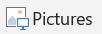 C. 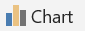 B. 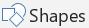 D. 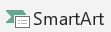 A. Cắt xén ảnh.C. Thêm hộp văn bànB. Tạo khung vẽ.D. Hiệu chỉnh màu nền.A. Bất kì lúc nào.C. Khi tô màu nền một hình.B. Khi một ảnh được chọn.D. Khi cắt xén một phần của ảnh.Nhiệt độ ngoài trời (0C)22232426283132Số tiếng ếch kêu trong 1 phút12141516172126Công thức ở ô tính B2Công thức ở ô tính D4Kết quả ở ô tính D4= A2+B1= $A2 + B$1= $A$2 +$B1= A2 + $B$1= $A$2 + $B$1TRƯỜNG THCS GIANG BIÊNTỔ KHOA HỌC TỰ NHIÊN ĐÁP ÁN, BIỂU ĐIỂM ĐỀ KIỂM TRA CUỐI HỌC KỲ IMÔN TIN HỌC 8 Năm học 2023 - 20241 - B2 - C3 - A4 - B5 - A6 - D7 - A8 - D9 - C10 - B11 - C 12 - D13 - B14 - A15 - B16 - B 17 - D18 - A19 - A20 - C21 - B22 - B23 - A24 - BCâu		Nội dung đáp ánBiểu điểmCâu 1(1,5 điểm)a) Loại biểu đồ thể hiện rõ mối quan hệ giữa số tiếng kêu của loài ếch với nhiệt độ ngoài trời là biểu đồ đoạn thẳng.b) Nhiệt độ ngoài trời càng tăng (trời càng nóng) thì ếch kêu càng nhiều.0,75 điểm0,75 điểmCâu 2 (1,5 điểm)Mỗi ý đúng 0,3 điểmLớp/SSĐiểmĐiểmĐiểmĐiểmĐiểmĐiểmĐiểmĐiểmĐiểmĐiểmTổngTổngTổngTổngLớp/SS<3.5<3.53.5->4.93.5->4.95.0->6.45.0->6.46.5->7.96.5->7.98->108->10Trên TBTrên TBDưới TBDưới TBLớp/SS8A-438B-438C-43         TM. BAN GIÁM HIỆUPhạm Trung Thịnh           TỔ TRƯỞNGNguyễn Thị Thu Huyền         NGƯỜI RA ĐỀ         Nguyễn Văn Công